VIDE GRENIER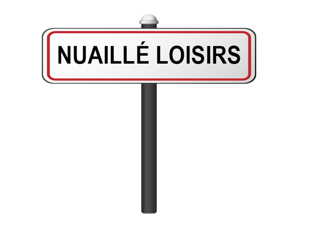 A NuailléDimanche 12 Septembre 2021A partir de 8H00 en extérieur (En cas de météo capricieuse, transfert en salle pour les 200 1er mètres inscrits)Organisé par Nuaillé Loisirs au complexe sportifPossibilité de restauration sur place (BAR, Sandwichs, Frites)Ouvert à toutes et à tous !!!Venez vider vos tiroirs, greniers, garages … !Coupon à renvoyer avant le jeudi 9 septembre par courrier à l’adresse suivante :M. NARCE Jean Alain, 6 Rue Germaine-de-Terves, 49340 NuailléAvec photocopie recto-verso de votre carte d’identité, accompagnée durèglement par chèque à l’ordre de Nuaillé Loisirs.TEL : 07 81 26 15 88E-mail : nuailleloisir@gmail.comSite : www.nuailleloisirs.frPour une organisation optimale :L’installation des exposants peut être faite à partir de 7h00Coupon à renvoyer avant le jeudi 9 septembre4 mètres linéaire : 8 euros ====================      _____€.6 mètres linéaire : 12 euros====================       _____€ .8 mètres linéaire : 16 euros   ====================       _____€.10 mètres linéaire : 20 euros   ====================       _____€.12 mètres linéaire : 24 euros  ====================       _____ €.Possibilité de louer des tables de 2 mètres (5 euros la table)Nombre de tables :          _____ fois  5  euros =         _____ €. Véhicule ou remorque à partir de 6 mètres linéaire d’emplacement(Limité à la taille de l’emplacement)    4  euros        _____€.Montant total=  ____ €.Attestation sur l’honneurJe soussigné(e), (Nom, prénom) ……………………………………………………………………………………….Né(e) , le ………………………….. à ………………………………………………………………………………………….Domicilié(e), adresse complète) ……………………………………………………………………………………….……………………………………………………………………………………………………………………………………………Champ obligatoire →TEL : ……………………………………………Adresse mail : ……………………………………………………………………………………………………………………..Certifie avoir pris connaissance du règlement et en accepte le contenu.Je déclare sur l’honneur-Ne pas avoir participé à deux ventes de même nature dans l’année civile (art. L321-9 du code pénal)-Ne pas être commerçant ou ne pas être soumis au régime de l’article L310-2 du code du commerce-Ne vendre que des objets personnels et usagés ou tenir un registre d’inventaire prescrit pour les mobiliers usagés (art. L321-7 du code pénal)                                                                                                                                     SignatureFait à ……………………………….. Le  ………………………………